	                                           Проект 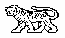 МУНИЦИПАЛЬНЫЙ КОМИТЕТ                               ГРИГОРЬЕВСКОГО  СЕЛЬСКОГО ПОСЕЛЕНИЯ                  МИХАЙЛОВСКОГО МУНИЦИПАЛЬНОГО РАЙОНА                                      ПРИМОРСКОГО КРАЯ                                                                  РЕШЕНИЕ                                                           ______2019г.                                  с. Григорьевка                                                   №                                       «Об установлении налога на имущество физических лиц на территории Григорьевского сельского поселения на 2020 год».              В соответствии с главой 32 «Налог на имущество физических лиц» Налогового кодекса Российской Федерации, статьей 5 Федерального закона от 04.10.2014 № 284-ФЗ «О внесении изменений в статьи 12 и 85 части первой и часть вторую Налогового кодекса Российской Федерации и признании утратившим силу Закона Российской Федерации «О налогах на имущество физических лиц», Законом Приморского края от 05.07.2019 № 525-КЗ «О единой дате начала применения на территории Приморского края порядка определения налоговой базы по налогу на имущество физических лиц исходя из кадастровой стоимости объектов налогообложения»,  Уставом Григорьевского сельского поселения, муниципальный комитетР Е Ш И Л:1. Настоящим Решением   с 1 января 2020 года устанавливается и вводится на территории  Григорьевского сельского поселения налог на имущество физических лиц, определяются налоговые ставки, особенности определения налоговой базы, а также налоговые льготы, основания и порядок их применения.1.2. Категории плательщиков, объект налогообложения, налоговая база и порядок ее определения, налоговый период, порядок исчисления налога, порядок и сроки уплаты налога и другие элементы обложения налогом на имущество физических лиц определены главой 32 «Налог на имущество физических лиц»  Налогового кодекса Российской Федерации.        2. Налоговая база определяется в соответствии со статьями 402 «Налоговая база» и 403 «Порядок определения налоговой базы исходя из кадастровой стоимости объектов налогообложения» главы 32 «Налог на имущество физических лиц» Налогового кодекса Российской Федерации в отношении каждого объекта налогообложения как его кадастровая стоимость, внесенная в Единый государственный реестр недвижимости и подлежащая применению с 1 января года, являющегося налоговым периодом. 3. Ставки налога на имущество физических лиц, взимаемого на территории Григорьевского сельского поселения устанавливаются исходя из кадастровой стоимости объектов налогообложения, в соответствии со статьей 406 «Налоговые ставки» главы 32 «Налог на имущество физических лиц» Налогового кодекса Российской Федерации. Ставки налога на имущество физических лиц устанавливаются в следующих размерах:         4.  Право на налоговую льготу имеют категории налогоплательщиков, определенные статьей 407 «Налоговые льготы»  главы 32 «Налог на имущество физических лиц» Налогового Кодекса Российской Федерации.4.1. Налоговая льгота не предоставляется в отношении объектов налогообложения, указанных в подпункте 2 пункта 2 статьи 406 Кодекса.4.2. Лицо, имеющее право на налоговую льготу, представляет заявление о предоставлении льготы и документы, подтверждающие право налогоплательщика на налоговую льготу, в налоговый орган по своему выбору.         5.  Опубликовать данное решение в газете «Вперёд».         6.  Настоящее решение вступает в силу с 01 января 2020 года, но не ранее чем по истечении одного месяца со дня его официального опубликования и не ранее 1-го числа очередного налогового периода по налогу на имущество физических лиц.Глава Григорьевского сельского поселения                                                            А.С. ДрёминНаименование объектаСтавка налога, %- жилые дома, части жилых домов, квартиры, части квартир, комнаты;- объекты незавершенного строительства в случае, если проектируемым назначением таких объектов является жилой дом;- единые недвижимые комплексы, в состав которых входит хотя бы один жилой дом;- гаражи и машино-места 0,1  - административно-деловые центры и торговые центры (комплексы) и помещения в них;- нежилые помещения, назначение, разрешенное использование или наименование которых в соответствии со сведениями, содержащимися в Едином государственном реестре недвижимости, или документами технического учета (инвентаризации) объектов недвижимости предусматривает размещение офисов, торговых объектов, объектов общественного питания и бытового обслуживания, либо которые фактически используются для размещения офисов, торговых объектов, объектов общественного питания и бытового обслуживания;2 прочие объекты налогообложения0,5 